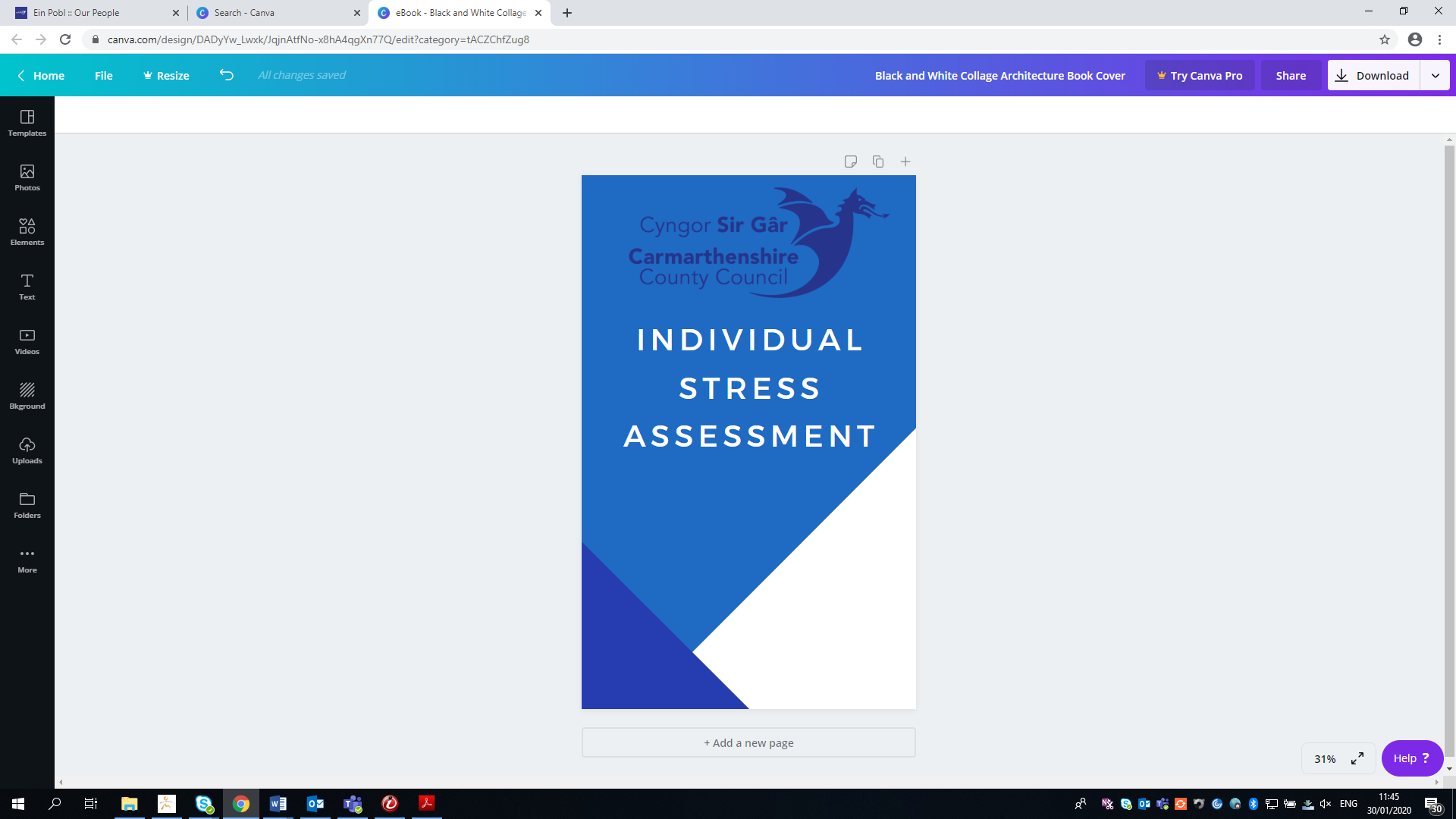 Stress is often described as the adverse reaction people have to excessive pressures or other types of demands placed upon them. The Individual Stress Assessment (ISA) provides line managers and staff with a framework to identify the causes of stress, discuss the impact these stressors are having on staff, and explore the interventions and support that can help to remove or reduce these stressors, or reduce their impact on staff.To maximise the effectiveness of the ISA, it is suggested that is completed by a manager and staff as part of a face-to-face meeting (or via Teams where this is not practical). It includes the six key areas that are included in the Health & Safety Executive’s (HSE) Management Standards for work-related stress:DemandsControlSupportRelationshipsRoleChangeIn addition to discussing any areas that employees feel are affecting them in work, it can also help to identify external factors that may be affected their work.The ISA should be used when:A line manager is concerned about the wellbeing of staff particularly where there are noticeable signs of stress  being displayedWhen a member of staff is off work on stress related sickness absenceAs part of a Return-to-Work interview or Employee Support Meeting, if it suspected that stress is an issueIf recommended by Occupational Health When a line manager has concerns that stress is affecting their teamIt could also be considered during:SupervisionStaff AppraisalsOther one-to-one meetingsThe use of ISAs should be regarded as ongoing process to support staff and should be used as frequently as required. It can also be used to monitor the effectiveness of the support arrangements in place for staff.It is recommended that line managers who intend to use the ISA attend a Stress Management Workshop. Learning and Development can be contacted for further information on these workshops.Further information and guidance for line managers can be found here - Stress, Mental Health and Emotional Wellbeing or via HSE - Work-related stress and how to manage it: stress risk assessment - HSEEmployee DetailsHOW TO COMPLETE:EMPLOYEES: Choose the score which is most applicable in relation to the 6 questions: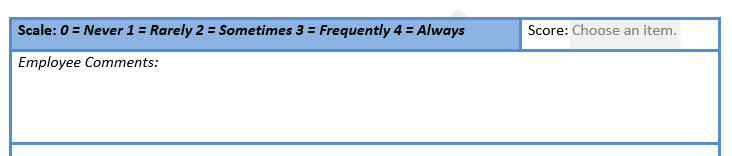 Add a comment to support your choice and to elaborate on how you feel. Also, if applicable, recommend how this issue(s) could be rectified moving forward. MANAGERS:When a score of 2 or more is selected, please use the questions provided to facilitate your conversation and to discuss any concerns/issues raised.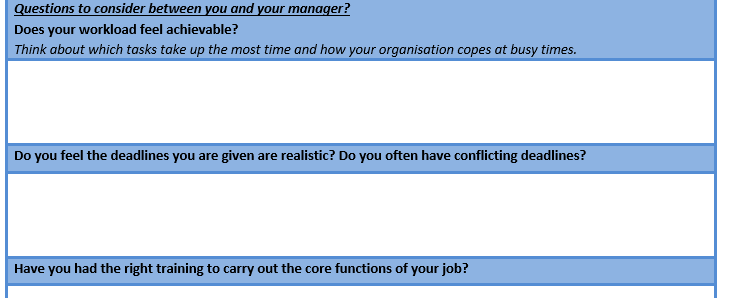 
After all question(s) highlighted by the employee have been discussed:An action plan should be mutually agreed which looks to rectify any concerns expressed and to provide a positive way forward. Arrange a review meeting, this will allow you to follow up with the employee and also allows time for any changes discussed to be implemented.DEMANDSDuring your day to day activities in work, do you feel the demands of your job affect you?Please consider the following:The authority provides you with adequate and achievable demands in relation to your agreed hours of work;You feel your skills and abilities are matched to the job demands;Jobs are designed to be within your capabilities; andAny concerns about your work environment are addressed.HINTS FOR MANAGERSWorking patternsAllow regular breaks, especially when the work is complex or emotionally demanding. Consider changes to start and end times to help employees cope with pressures outside work, like childcare or commuting.WorkloadHold regular meetings, both with individuals and as a team, to discuss anticipated workloads (and to deal with any predicted busy times). Provide training to help employees prioritise. Develop a system to notify employees of unplanned tight deadlines and any exceptional need to work long hours. Identify blocks of time to allow for genuine collaborative planning.If you’re a team leader or supervisor, ensure realistic timescales are set when accepting incoming work for your teamsRefer to the Authority’s Flexible Working Policy EnvironmentAssess the risk and impact of other potential hazards and take steps to deal with them by consulting with employees and others. For example, to deal with the potential hazard of violence and aggression, you could seek advice from the police or a specialist charity. Provide training to help employees deal with and defuse difficult situations. Take steps to reduce unwanted distraction, disturbance and noise levels.CONTROLDo you have control over your workload? Please consider the following:Where possible, you have control over your pace of work;You are encouraged to use your skills and initiative to do your work;Where possible, you are encouraged to develop new skills to help you undertake new and challenging pieces of work;The authority encourages you to develop your skills;You have a say over when breaks can be taken; andYou are consulted over your work patterns, where appropriate.HINTS FOR MANAGERSCommunicationEncourage employees to have a say over the way their work is organised and undertaken through project meetings, one-to-one and performance reviews. Where possible, hold regular discussions when planning new work.Allocate responsibility to teams rather than individuals to take projects forward. Allow employees some control over the pace of their work.DecisionsTalk about the way decisions are made. Allow and encourage people to participate in decision making, especially where it affects them.Skills and trainingTalk about the skills people have and if they believe they are able to use these to good effect. Talk about how people would like to use their skills. Consider personal development/training plans, where you ask employees to think about the skills they would like to develop.SUPPORTDo you have sufficient support at work? Please consider the following:The authority has policies and procedures to adequately support you;Systems are in place to enable and encourage managers to support their staff;Systems are in place to enable and encourage you to support your colleagues;You know what support is available and how and when to access it;You know how to access the required resources to do your job; andYou receive regular and constructive feedback.HINTS FOR MANAGERSSupportHold regular one-to-one and team meetings to talk about any emerging issues or pressures. Include work-related stress or pressures as a standing item for meetings with employees and/or performance reviews.Consider coaching, mentoring, buddying systems or work shadowing to improve understanding of roles across the team.Find examples of how people would like, or have received, good support from managers or employees.ResourcesSignpost to areas of support available with your employees like, Occupational Health and External organisations.Talk about the ways your organisation can provide support if someone is experiencing problems outside work. Again signposting to External Organisations.TrainingRegularly consult with employees to ensure training is up to date. EnvironmentAssess the risk of physical violence and verbal abuse by consulting with employees and others, such as the police and charities. Consider what training is available to help employees deal with and defuse difficult situations. Contact L&D for further informationRELATIONSHIPSDo you have any problems with working relationships? Please consider the following:The authority promotes positive behaviours at work to avoid conflict and ensure fairness;Employees share information relevant to their work;The authority has agreed policies and procedures to prevent or resolve unacceptable behaviour;Systems are in place to enable and encourage managers to deal with unacceptable behaviour; 	 andSystems are in place to enable and encourage employees to report unacceptable behaviour.HINTS FOR MANAGERSRelationshipsRefer to the Authority’s Behavioural Standards Policy for guidance on the standards expected and how to deal with matters that arise. Ensure employees are aware of the policy relating to standards of behaviour Encourage your team to report unacceptable behaviour.Encourage good communication by communicating well as a managerSignpost to relevant online training opportunities. Encourage and provide opportunities for employees to socialise together at lunchtime, breaktime etc. Make sure that you are providing the same level of support and communications for employees who work in isolation like lone workers or those in separate locations. Find ways to celebrate successROLE Do you understand your role at work and what is expected of you? Please consider the following:The authority ensures that, as far as possible, the different requirements it places upon you are compatible;The authority provides information to enable you to understand your role and 	 	   responsibilities;The authority ensures that, as far as possible, the requirements it places upon you are clear and systems are in place to enable you to raise concerns about any uncertainties or conflicts you have in your role and responsibilities.HINTS FOR MANAGERSNew startersGive all new employees a thorough induction into your organisation and its policies and procedures. Include details of where to get support or who to speak to about stress.CommunicationProvide clear work objectives. Define work structures clearly so that all team members know who is doing what and why. Hold regular one-to-one meetings to ensure people are clear about what is planned for the coming months. Agree specific standards of performance for individual tasks and review regularly. Hold regular team meetings to enable employees to discuss any issues.Ensure the employee understands their job profile and how their role relates to the wider objectives of the team.RoleIntroduce personal work plans which are aligned to the objectives of the team/organisation. Review job profiles regularly, especially following change, and discuss training/retraining regularly too.CHANGE Are you adversely affected by change within your workplace or the Authority? Please consider the following:The authority provides you with timely information to enable you to understand the reasons for proposed changes;The authority ensures adequate employee consultation on changes and provides opportunities for you to influence proposals;You are aware of the probable impact of any changes your jobs.  If necessary, you are given training to support any changes in your jobs;You are aware of timetables for changes;You have access to relevant support during changes.HINTS FOR MANAGERSConsultationWhere the change relates to a restructure, please refer to the Authority’s Restructure Policy and procedure.Define and explain key steps of changes being made. Consult employees early and throughout the change process. Build in consultation and support as key elements of any change process. Involve employees in the planning process. Provide a system for employees to comment and ask questions before, during and after the change. Review how the change will impact on departmental and individual objectives and workloads. Include training/retraining needs as part of your change process.CommunicationStart communication early.Explain what the organisation wants to achieve and why it is essential that the change takes place. Explain the timescales of changes and how changes will impact directly on them.Have an agreed system for communicating to employees why a change is happening. Have agreed methods of communication (such as meetings, notice boards, letters, email and feedback forms) and their frequency. Don’t rely on a single communication route – most people may have access to a PC in work but what about those who don’t, or those who work off-site? Make sure that employees are aware of the impact of the change being made on their jobs. Talk about the potential need for (re)training.OTHERSUPPORT LINKSOUTCOME OF ASSESSMENTOnce you have identified the key areas, you should then meet with your manager (if not completed jointly) and go through these in order to agree the most appropriate course of action.  A review date should then be agreed, where the Individual Stress Assessment is taken again.NB: If following a review of the action plan the employee needs further clinical support, this can be sourced via Occupational Health (see links below) and this form needs to be included with the referral.  For useful support links visit the Employee Wellbeing intranet pages.Wellbeing Support ServiceThis service can be offered to all staff that are experiencing psychological and/or physical difficulties which is impacting on their emotional well-being.These difficulties can be supported using a range of interventions and strategies which may include:CBT / CBT informed approachCounselling/active listeningCoping Skills and problem solvingThe Wellbeing Support Service is offered to staff via referral from managers and/or recommendation from physician/adviser.  This service offers an initial assessment and up to 6 further sessions undertaken by qualified health professionals who have specialist training in providing psychological support. To be referred to this service line managers need to complete an Occupational Health e-referral form which is available on the following link:OCCUPATIONAL HEALTH MANAGEMENT REFERRALLink for all Carmarthenshire County Council internal departments (excluding schools)English – Occupational Health Referral Form Employee Name:Employee Number:Department / Division / Section:Job Title:Manager / Assessor Name:Date of Assessment:Scale: 0 = Never 1 = Rarely 2 = Sometimes 3 = Frequently 4 = AlwaysScore: Employee Comments:Employee Comments:If you have scored 2 or more above your manager will go through the following questions with you:If you have scored 2 or more above your manager will go through the following questions with you:Questions to consider between you and your manager?Does your workload feel achievable?Think about which tasks take up the most time and how your organisation copes at busy times.Questions to consider between you and your manager?Does your workload feel achievable?Think about which tasks take up the most time and how your organisation copes at busy times.Do you feel the deadlines you are given are realistic? Do you often have conflicting deadlines?Do you feel the deadlines you are given are realistic? Do you often have conflicting deadlines?Have you had the right training to carry out the core functions of your job?Have you had the right training to carry out the core functions of your job?What improvements or support could be put in place to help with any of the issues you have talked about? Think about you, your line manager and your organisation.What improvements or support could be put in place to help with any of the issues you have talked about? Think about you, your line manager and your organisation.  Notes Scale: 0 = Always 1 = Frequently 2 = Sometimes 3 = Rarely 4 = NeverScore: Employee Comments:Employee Comments:If you have scored 2 or more above your manager will go through the following questions with you:If you have scored 2 or more above your manager will go through the following questions with you:Questions to consider between you and your manager?Do you feel you have a say in how your work is organised and undertaken?Questions to consider between you and your manager?Do you feel you have a say in how your work is organised and undertaken?Do you feel your skills are used to good effect? How could your existing skills be used more effectively?Do you feel your skills are used to good effect? How could your existing skills be used more effectively?What improvements or support could be put in place to help with any of the issues you have talked about?Think about you, your line manager and your organisation.What improvements or support could be put in place to help with any of the issues you have talked about?Think about you, your line manager and your organisation.  Notes 0 = Always 1 = Frequently 2 = Sometimes 3 = Rarely 4 = NeverScore: Employee Comments:Employee Comments:If you have scored 2 or more above your manager will go through the following questions with you:If you have scored 2 or more above your manager will go through the following questions with you:Questions to consider between you and your manager?Do you feel that your organisation is a positive place to work and that you are valued? Think about the working environment, the support available, the opportunities to talk about support you may need?Questions to consider between you and your manager?Do you feel that your organisation is a positive place to work and that you are valued? Think about the working environment, the support available, the opportunities to talk about support you may need?Do you know who to talk to and where to go when you need support? Think about where you would go for help if you were experiencing an issue and whether you would feel comfortable doing so.Do you know who to talk to and where to go when you need support? Think about where you would go for help if you were experiencing an issue and whether you would feel comfortable doing so.Do you feel there are enough opportunities to discuss any emerging issues or pressures?Do you feel there are enough opportunities to discuss any emerging issues or pressures?What improvements or support could be put in place to help with any of the issues you have talked about?Think about you, your line manager and your organisation.What improvements or support could be put in place to help with any of the issues you have talked about?Think about you, your line manager and your organisation.  Notes Scale: 0 = Never 1 = Rarely 2 = Sometimes 3 = Frequently 4 = AlwaysScore: Employee Comments:Employee Comments:If you have scored 2 or more above your manager will go through the following questions with you:If you have scored 2 or more above your manager will go through the following questions with you:Questions to consider between you and your manager?Have you experienced or witnessed unacceptable behaviour at work? Do you feel satisfied with how this was dealt with?Questions to consider between you and your manager?Have you experienced or witnessed unacceptable behaviour at work? Do you feel satisfied with how this was dealt with?Do you feel that honest, open communication is encouraged in your organisation?Do you feel that honest, open communication is encouraged in your organisation?Do you feel that you know where to go and what to do if you experience or witness unacceptable behaviour? Do you feel confident that steps will be taken to stop this behaviour?Do you feel that you know where to go and what to do if you experience or witness unacceptable behaviour? Do you feel confident that steps will be taken to stop this behaviour?What improvements or support could be put in place to help with any of the issues you have talked about?Think about you, your line manager and your organisation.What improvements or support could be put in place to help with any of the issues you have talked about?Think about you, your line manager and your organisation.  Notes 0 = Always 1 = Frequently 2 = Sometimes 3 = Rarely 4 = NeverScore: Employee Comments:Employee Comments:If you have scored 2 or more above your manager will go through the following questions with you:If you have scored 2 or more above your manager will go through the following questions with you:Questions to consider between you and your manager?Do you feel clear on what your responsibilities are?Questions to consider between you and your manager?Do you feel clear on what your responsibilities are?Are you clear on what your performance objectives are and what success looks like for you, your area/department and the organisation? Do you feel that they are achievable?Are you clear on what your performance objectives are and what success looks like for you, your area/department and the organisation? Do you feel that they are achievable?Do you feel you understand how work is structured in your department and in the wider organisation? Do you know who is doing what and why and how your role fits in?Do you feel you understand how work is structured in your department and in the wider organisation? Do you know who is doing what and why and how your role fits in?What improvements or support could be put in place to help with any of the issues you have talked about?Think about you, your line manager and your organisation.What improvements or support could be put in place to help with any of the issues you have talked about?Think about you, your line manager and your organisation.  Notes Scale: 0 = Never 1 = Rarely 2 = Sometimes 3 = Frequently 4 = AlwaysScore: Employee Comments:Employee Comments:If you have scored 2 or more above your manager will go through the following questions with you:If you have scored 2 or more above your manager will go through the following questions with you:Questions to consider between you and your manager?Do you feel that your organisation handles change well?Questions to consider between you and your manager?Do you feel that your organisation handles change well?Do you feel you are properly consulted when changes are made which affect you and your role? Do you feel the reasons for the change are explained well?Do you feel you are properly consulted when changes are made which affect you and your role? Do you feel the reasons for the change are explained well?Do you feel that you are involved in the planning process when changes are made?Do you feel that you are involved in the planning process when changes are made?What improvements or support could be put in place to help with any of the issues you have talked about?Think about you, your line manager and your organisationWhat improvements or support could be put in place to help with any of the issues you have talked about?Think about you, your line manager and your organisation  Notes Are there any external factors that may be affecting you? (Please consider anything outside of work that we can help with e.g. personal life, family, financial worries)Are there any external factors that may be affecting you? (Please consider anything outside of work that we can help with e.g. personal life, family, financial worries)Scale: 0 = Never 1 = Rarely 2 = Sometimes 3 = Frequently 4 = AlwaysScore: Employee Comments:Employee Comments:Agreed ActionAction(s) to be completed by whom and by when?Employee’s Signature:Date:Review Date:Manager’s Signature:Date: